Pakistan Telecommunication Company Limited.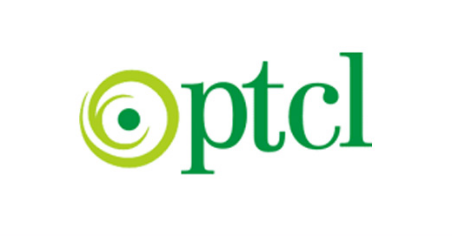 TENDER NOTICE No. NMK/TENDER-DPG Team/2019/3                     HIRING OUTSOURCED TEAMS TO DEPLOYPORTABLE GENERATOR AT ONUs/MSAGs UNDER THE JURISDICTION OF GM NETWORK MANAGEMENT SOUTH KARACHI, GM NOD KTR-I/II/III (TECHNICAL ZONE SOUTH)Sealed Bids are invited from Vendors registered with PTCL for “HIRING OUTSOURCED TEAMS TO DEPLOY PORTABLE GENERATOR AT ONUs/MSAGs UNDER THE JURISDICTION OF GM NETWORK MANAGEMENTSOUTH KARACHI, GM NOD KTR-I/II/III (TECHNICAL ZONE SOUTH)”The Tender documents can be obtained from the Office of Senior Manager Finance PTCL (Basement, EVP South Office, Hatim Alvi Road, Clifton Karachi) on payment of Rs. 1,500/- (non-refundable) from 21st-01-2019 to 28th-01-2019 during office hours 0900 to 1600 hours except Friday 0900 to 1230 hours.The tender documents complete in all respects should be dropped on or before 28-01-2019, 1530 hours in the Tender Box kept in the office of SM Finance, Basement EVP BZS Office, Hatim Alvi Road Clifton, Karachi.Bids received after the above deadline shall not be accepted. Bids without security money will be rejected.One Sealed envelope should contain the Technical Offer and the second sealed envelope should contain the Commercial Offer.Bid Security of Rs. 100,000/-  should be put in a separate envelope along with Commercial Offer in the shape of Pay Order in favour of “Senior Manager Finance, Business Zone South Karachi”and undertaking confirming the same must be part of Technical Bids. In case of non-compliance, the bids will be disqualified from further processing.The contractors registered with PTCL would be eligible to participate in the tender. Bidder must mention their Vendor Registration code on quotation. In case vendor is not registered, then registration must be done before the issuance of Letter of Intent (LOI). Vendor Registration form can be downloaded from PTCL website: https://www.ptcl.com.pk/Info/Vendor-Registration-Form PTCL reserves the right to accept/reject any or all bids at any time without giving any reason or incurring any liability to the affected bidder(s) or any obligations to inform the affected bidder(s) of the grounds for PTCL’s action.All correspondence on the subject matter may be endorsed to the undersigned. Najeeb-ur-RehmanManager DRS Deployment, Karachi. Phone: 021-32216070 Email: Najeeb.rehman1@ptcl.net.pk